ЧЕРКАСЬКА ОБЛАСНА РАДАР І Ш Е Н Н Я17.11.2023                                                                               № 21-45/VIIIПро клопотання   щодо присудження ДОВГАЛЬ Л. В.Премії Верховної Ради України педагогічним працівникам закладів дошкільної, загальної середньої, професійної (професійно-технічної)  та позашкільної освітиВідповідно до статті 43 Закону України «Про місцеве самоврядування                в Україні», постанови Верховної Ради України від 14.09.2006 № 131-V                   «Про встановлення щорічної Премії Верховної Ради України педагогічним працівникам закладів дошкільної, загальної середньої, професійної (професійно-технічної) та позашкільної освіти», обласна рада в и р і ш и л а:клопотати перед Комітетом Верховної Ради України з питань освіти, науки та інновацій про направлення подання до Верховної Ради України               щодо присудження Премії Верховної Ради України педагогічним працівникам закладів дошкільної, загальної середньої, професійної (професійно-технічної)  та позашкільної освіти за особливі успіхи у здійсненні навчання і виховання дітей:Голова									А. ПІДГОРНИЙДОВГАЛЬ Людмилі Володимирівні–учителю біології Черкаської спеціалізованої школи І-ІІІ ступенів  №3 Черкаської міської ради Черкаської області.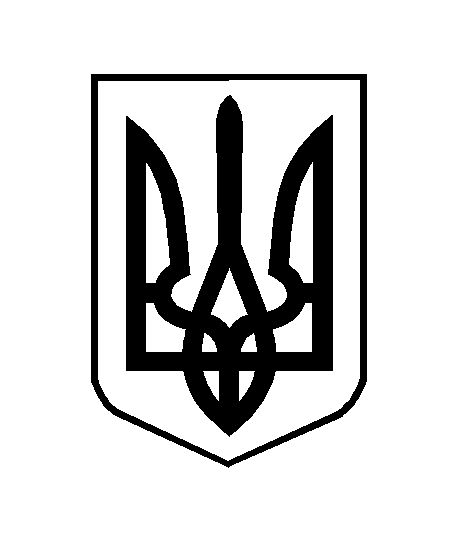 